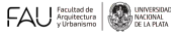 Departamento de Compras y Licitaciones FACULTAD DE ARQUITECTURA Y URBANISMO CONTRATACIÓN DIRECTA Nº 7/2021 DIRECCIÓN SERV. ECONÓMICOS Y FINANCIEROS DIVISIÓN COMPRAS UOC: 118-07 CALLE 47 Nº 162 – LA PLATA EXPTE. 2400-1764/21-000 PLIEGO DE BASES Y CONDICIONES PARTICULARES FACULTAD DE ARQUITECTURA Y URBANISMO CONTRATACIÓN DIRECTA Nº 07/21 EXPEDIENTE: 2400-1764/21 OBJETO DE LA CONTRATACIÓN: SERVICIO DE MANTENIMIENTO PREVENTIVO DE  (3) TRES ASCENSORES HIDRAULICOS DE LA FAU.- DESCARGA DE PLIEGOS ● WEB institucional de la FAU: www.fau.unlp. edu.ar/contenido/institucional/la-fau/servicios-económico-financieros/ ● FEMAPE: www.femape.org.ar ● Sitio de contrataciones del Estado: www.comprar.gob.ar CONSULTA DE PLIEGO Hasta el  de  de 2021, a las 13 HS. Exclusivamente por correo electrónico: compras@fau.unlp.edu.ar; compras2@fau.unlp.edu.ar PRESENTACIÓN DE LAS OFERTAS: Hasta el  de  2021, a las 11 HS.- Exclusivamente por correo electrónico a compras@fau.unlp.edu.ar (con copia a compras2@fau.unlp.edu.ar ACTO DE APERTURA: El día  de  de 2021, A LAS 12 HS, ingresando vía zoom mediante el siguiente enlace Unirse a la reunión Zoom enlace: https://zoom.us/j/96638030076?pwd=ZEJGS1phUWlTazJ3MWI2WW90MkhpZz09 ID de reunión: 966 3803 0076 Código de acceso: 570360 El Pliego de Bases y Condiciones Particulares de este procedimiento podrá ser consultado, o descargado con el fin de presentarse a cotizar ingresando con usuario y contraseña al sitio www.comprar.gov.ar; desde la página de la Facultad: www.fau.unlp. edu.ar/contenido/institucional/la-fau/servicios-económico-financieros/ o desde los sitios en los que se da difusión al mismo. ARTÍCULO 1º: Llámese a Contratación Directa Nº 07/21, para el servicio de mantenimiento preventivo de tres (3) ascensores hidráulicos de la FAU, según consta en el ANEXO II - Detalle de servicio a cotizar,.- ARTÍCULO 2º: CONSULTAS SOBRE EL PLIEGO DE BASES Y CONDICIONES PARTICULARES: Las consultas al Pliego de Bases y Condiciones Particulares deberán efectuarse por mail a la dirección de correo electrónico compras@fau.unlp.edu.ar con copia a compras2@fau.unlp.edu.ar hasta el  de  de 2021 a las 13 hs 2.1 En oportunidad de realizar una consulta al pliego, los consultantes que no lo hubieran hecho con anterioridad, deberán suministrar obligatoriamente su nombre o razón social, firma a la que representan yDepartamento de Compras y Licitaciones FACULTAD DE ARQUITECTURA Y URBANISMO CONTRATACIÓN DIRECTA Nº 07/2021 DIRECCIÓN SERV. ECONÓMICOS Y FINANCIEROS DIVISIÓN COMPRAS UOC: 118-07 CALLE 47 Nº 162 – LA PLATA EXPTE. 2400-1764/21-000 dirección de correo electrónico en los que serán válidas las comunicaciones que deban cursarse hasta el día de apertura de las ofertas. 2.2 No se aceptarán consultas telefónicas y no serán contestadas aquéllas que se presenten fuera de término. 2.3. La FAU podrá elaborar circulares aclaratorias o modificatorias al pliego de bases y condiciones particulares, de oficio o como respuesta a dichas consultas. 2.4. Las circulares aclaratorias, serán comunicadas, con CUARENTA Y OCHO (48) horas como mínimo de anticipación a la fecha fijada para la presentación de las ofertas. 2.5. Las circulares modificatorias serán comunicadas con VEINTICUATRO (24) horas como mínimo de anticipación a la fecha fijada para la presentación de las ofertas. 2.6. Las circulares por las que se suspenda o se prorrogue la fecha de apertura o la de presentación de las ofertas serán comunicadas con VEINTICUATRO (24) horas como mínimo de anticipación a la fecha que se pretenda suspender o prorrogar. ARTÍCULO 3º PRESENTACIÓN DE LA OFERTA: La oferta y la documentación que se adjunte deberá enviarse al correo electrónico de la Dirección de Compras y licitaciones: compras@fau.unlp.edu.ar, con copia a compras2@fau.unlp.edu.ar en formato Portable Document Format (pdf) con clave de acceso (ver instructivo para encriptar archivos pdf en Anexo IV) En el Asunto del mail deberá consignarse “OFERTA CONTRATACIÓN DIRECTA 07/21” 3.1-El titular de la unidad operativa de contrataciones será depositario de las propuestas que se reciban. Dicho funcionario tendrá la responsabilidad de que las ofertas permanezcan reservadas hasta el día y hora de vencimiento del plazo fijado para su presentación 3.2-La oferta deberá ser redactada en idioma castellano y firmada en todas sus fojas por el oferente, su representante legal o apoderado, en cuyo caso deberá acompañarse la documentación que acredite la calidad invocada. 3.3-La presentación de la oferta significa de parte del oferente el pleno conocimiento de toda la normativa que rige el llamado, sin que pueda alegar en adelante su desconocimiento. No será necesaria la presentación del Pliego con la oferta. 3.4- Deberá descargarse y completarse la constancia de obtención de pliego (Anexo III) en todos los casos y adjuntarse a la documentación solicitada. 3.5-Las ofertas presentadas fuera del término fijado para su recepción, serán rechazadas sin más trámite, aun cuando el acto de apertura no se hubiera iniciado. 3.6- La oferta deberá especificar el precio unitario y precio total de cada renglón, y el total general de la cotización, IVA incluido, expresado en letras y números. La Facultad de Arquitectura y Urbanismo, en adelante La Facultad, se reserva el derecho de adjudicar por renglón o por total general, y por menor precio o en base a otros criterios considerados oportunamente por la comisión evaluadora designada para el análisis de las propuestas. El precio cotizado será el precio final que deba pagar la UNLP, por todo concepto (incluido flete y demás gastos de la presente licitación). La oferta debe ser formulada en moneda nacional, y no podrá referirse en ningún caso, a la eventual fluctuación de su valor. No se aceptarán propuestas en moneda distinta. La misma deberá ser confeccionada en hoja membretada y contener, como mínimo:Departamento de Compras y Licitaciones FACULTAD DE ARQUITECTURA Y URBANISMO CONTRATACIÓN DIRECTA Nº 07/2021 DIRECCIÓN SERV. ECONÓMICOS Y FINANCIEROS DIVISIÓN COMPRAS UOC: 118-07 CALLE 47 Nº 162 – LA PLATA EXPTE. 2400-1764/21-000 ● Denominación social o Apellido y nombre de la firma cotizante ● Domicilio legal ● Número de CUIT ● Condiciones impositivas de la firma ● Condiciones de pago ● Plazos de entrega o ejecución de la obra Asimismo, se deberá constituir un domicilio electrónico legal, para recibir las notificaciones inherentes al proceso. - Tanto la propuesta económica como la documentación solicitada en el artículo 4 (incluyendo la garantía) debe ser enviada escaneada FORMANDO UN ÚNICO ARCHIVO PDF ARTÍCULO 4º: Al momento de presentar oferta y formando parte de la misma, los interesados deberán suministrar la siguiente documentación: A. GARANTÍA DE MANTENIMIENTO DE OFERTA DEL CINCO POR CIENTO (5%) DEL VALOR TOTAL DE LA OFERTA, CONSTITUIDA POR: ● Pagaré a la vista a favor de la Facultad de Arquitectura y Urbanismo UNLP, si el monto de la garantía no supera la suma de pesos quince mil ($ 15.000,00) ● Cheque certificado o póliza de seguro de caución a favor de la Facultad de Arquitectura y Urbanismo UNLP si el monto de la garantía supera la suma de pesos quince mil ($15.000,00) No será necesaria la presentación de garantía si el 5% de la oferta no supera la suma de PESOS CINCO MIL ($5.000) B. CONSTANCIA DE INSCRIPCIÓN en la Administración Federal de Ingresos Públicos. C. CONSTANCIA DE INCORPORACIÓN AL SISTEMA COMPRAR (www.comprar.gob.ar) D. COPIA DEL DNI DEL FIRMANTE DE LA OFERTA, CUANDO SE TRATE DE UNA PERSONA FÍSICA O ACTA DE ASAMBLEA DE DESIGNACIÓN DE AUTORIDADES O EQUIVALENTE CUANDO SE TRATE DE UNA PERSONA JURÍDICA. E. Declaración jurada de constitución de domicilio legal electrónico, para recibir notificaciones. Cabe destacar que la no presentación de la garantía correspondiente, o el incumplimiento de los requisitos de forma y montos mencionados en el inciso A. son causales de desestimación no subsanables. ARTÍCULO 5º: Acto de apertura: Dado el aislamiento social preventivo y obligatorio, el acto de apertura será realizado de manera virtual, en la fecha y hora indicados, participando del mismo los funcionarios de La Facultad y otros interesados, ingresando mediante el siguiente enlace: Unirse a la reunión Zoom enlace: https://zoom.us/j/96638030076?pwd=ZEJGS1phUWlTazJ3MWI2WW90MkhpZz09 ID de reunión: 966 3803 0076 Código de acceso: 570360Departamento de Compras y Licitaciones FACULTAD DE ARQUITECTURA Y URBANISMO CONTRATACIÓN DIRECTA Nº 07/2021 DIRECCIÓN SERV. ECONÓMICOS Y FINANCIEROS DIVISIÓN COMPRAS UOC: 118-07 CALLE 47 Nº 162 – LA PLATA EXPTE. 2400-1764/21-000 Si no cuenta con la aplicación zoom, puede descargarla de manera gratuita ingresando al siguiente link https://www.zoom.us/download#client_4meeting Al inicio del acto, cada oferente deberá suministrar la clave de acceso al archivo pdf enviado oportunamente. Es por ello que SERÁ NECESARIA LA PRESENCIA DE UN REPRESENTANTE DE LA FIRMA DURANTE EL MENCIONADO ACTO. Cabe destacar que la clave no será requerida por la FAU ni por ninguno de sus funcionarios hasta el momento de la apertura por lo que no debe ser suministrada por ningún motivo a nadie que pretenda conocerla. Al finalizar el acto será enviada el acta correspondiente al correo electrónico declarado a los efectos de las notificaciones. Si por razones imprevistas o de fuerza mayor algún oferente o su representante se encuentra imposibilitado de presenciar el acto mediante la plataforma Zoom, deberá comunicarlo de manera inmediata a los correos electrónicos indicados en Fs. 1 de este Pliego o al teléfono +54 9 2214551359, de forma tal de dar alternativas que aseguren la participación en el acto y la correcta inclusión de la oferta en el proceso licitatorio. ARTÍCULO 6º.- El mantenimiento de la oferta será de sesenta (60) días hábiles administrativos, contados a partir de la fecha de apertura de ofertas. El plazo prorrogará en forma automática por un lapso igual al inicial, y así sucesivamente, salvo que el oferente manifestara en forma expresa su voluntad de no renovar el plazo de mantenimiento con una antelación mínima. ARTÍCULO 7º: Si el adjudicatario rechazara la orden de compra dentro de los tres (3) días de recibida, la Facultad podrá adjudicar la obra al oferente que siga en el orden de mérito y así sucesivamente, sin perjuicio de la aplicación de penalidades respectivas. ARTÍCULO 8º: OBLIGACIONES DEL ADJUDICATARIO 8.1 - Dentro de los CINCO (5) días de recibida la orden de compra o contrato, presentar GARANTÍA DE CUMPLIMIENTO DE CONTRATO DEL 10% DEL VALOR TOTAL DE LA OFERTA, CONSTITUIDA POR: ● Pagaré a la vista a favor de la Facultad de Arquitectura y Urbanismo UNLP, si el monto de la garantía no supera la suma de pesos quince mil ($ 15.000,00) ● Cheque certificado o póliza de seguro de caución a favor de la Facultad de Arquitectura y Urbanismo UNLP si el monto de la garantía supera la suma de pesos quince mil ($15.000,00) 8.2 - No será necesaria la presentación de garantía si el 10% de la oferta no supera la suma de PESOS CINCO MIL ($5.000) La garantía deberá ser escaneada y enviada por correo electrónico a contaduria@fau.unlp.edu.ar con copia a tesoreria@fau.unlp.edu.ar conservando el adjudicatario el original hasta que se lo requiera ARTÍCULO 9º: El pago será, a los TREINTA (30) días de presentación de la factura correspondiente. Junto con la facturación se deberán presentar los remitos que acrediten la entrega de la respectiva mercadería.- ARTÍCULO 10º: La facturación y los remitos mencionados en el artículo precedente, se presentarán vía electrónica a contaduria@fau.unlp.edu.ar con copia a gberruet@fau.unlp.edu.arDepartamento de Compras y Licitaciones FACULTAD DE ARQUITECTURA Y URBANISMO CONTRATACIÓN DIRECTA Nº 07/2021 DIRECCIÓN SERV. ECONÓMICOS Y FINANCIEROS DIVISIÓN COMPRAS UOC: 118-07 CALLE 47 Nº 162 – LA PLATA EXPTE. 2400-1764/21-000 ARTÍCULO 11º: Se acompaña al presente pliego de bases y condiciones particulares, Anexo I (Pliego de condiciones generales), Anexo II (Detalle Memoria Descriptiva del servicio a cotizar), Anexo III (Constancia de obtención de pliego) y Anexo IV (Instructivo para encriptar archivos .pdf) ARTÍCULO 12º: En caso de cualquier tipo de conflicto a resolverse en sede judicial ambas partes se someten a la jurisdicción de los tribunales federales, con asiento en la ciudad de La Plata, provincia de Buenos Aires, renunciando a toda otra jurisdicción. ARTÍCULO 13º: CATEGORIZACIÓN DE LA UNLP FRENTE A LOS IMPUESTOS: La Universidad Nacional de La Plata, se encuentra inscripta en la AFIP bajo el CUIT Nº 30-54666670-7 siendo considerada su condición como IVA EXENTO. La UNLP actúa como agente de retención de los impuestos IVA, ganancias y SUSS. ARTÍCULO 14º: El procedimiento de contratación, el contrato y su posterior ejecución se regirán por el reglamento de compras y contrataciones vigente. -Departamento de Compras y Licitaciones FACULTAD DE ARQUITECTURA Y URBANISMO CONTRATACIÓN DIRECTA Nº 07/2021 DIRECCIÓN SERV. ECONÓMICOS Y FINANCIEROS DIVISIÓN COMPRAS UOC: 118-07 CALLE 47 Nº 162 – LA PLATA EXPTE. 2400-1764/21-000 DETALLE DEL SERVICIO A COTIZAR ITEM        CANTIDAD                                                                       DESCRIPCIÓN   1                    1               Servicio de mantenimiento preventivo mensual de Ascensor hidráulico N°1  Salon de actos                                           de la FAU ( de 2 paradas)     2                  1              Servicio de mantenimiento preventivo mensual de Ascensor hidráulico  N°2 del bloque del                                          aula 12 ( de 3 paradas)    3                   1              Servicio de mantenimiento preventivo mensual de Ascensor hidráulico N°3 de las aulas                                           20,21 y 22 de la FAU ( de 4 paradas)Observaciones; Dicho servicio deberá incluir un seguro de responsabilidad civil para personas transportadas.                                 Cabe aclarar que el servicio será por un periodo de 12 meses a partir de la firma del contrato con opción a prorroga, y no DEBERA INCLUIR LOS 15 DIAS DE RECESO INVERNAL COMO ASI TAMPOCO EL MES DE ENERO.-Departamento de Compras y Licitaciones FACULTAD DE ARQUITECTURA Y URBANISMO CONTRATACIÓN DIRECTA Nº 07/2021 DIRECCIÓN SERV. ECONÓMICOS Y FINANCIEROS DIVISIÓN COMPRAS UOC: 118-07 CALLE 47 Nº 162 – LA PLATA EXPTE. 2400-1764/21-000 ANEXO I CONDICIONES GENERALES CLÁUSULA 1º: La presentación de ofertas sin observaciones significará la aceptación lisa y llana a todas las estipulaciones que rige el presente llamado, aún cuando las cláusulas no se acompañen con la oferta. CLÁUSULA 2º: Los oferentes podrán tomar vista del expediente por un lapso de dos (2) días, a partir del día siguiente de producida la apertura. Para ello será puesto a disposición de los oferentes junto con la notificación del acta de apertura, el link de Google Drive de acceso al expediente en su totalidad, para ser consultado en forma remota durante los días previstos. CLÁUSULA 3º: Concluida la fecha de toma de vista del expediente, intervendrá la comisión evaluadora de ofertas, la cual tendrá un plazo de cinco (5) días hábiles administrativos para emitir el dictamen. El mismo contendrá: a) El examen de los aspectos formales y la evaluación del cumplimiento de los requisitos exigidos por el presente pliego de condiciones generales y por el respectivo pliego de bases y condiciones particulares. b) El resultado de la consulta al Sistema de Información de Proveedores, para determinar si un oferente es hábil para contratar con el ESTADO NACIONAL y está correctamente inscripto en COMPRAR Cuando alguno de los oferentes no sea hábil para contratar con el ESTADO NACIONAL, deberán hacerse explícitos los motivos de su exclusión, clasificándose a la oferta que aquél hubiere formulado como inadmisible. c) El resultado de la consulta a la AFIP sobre la situación fiscal del oferente. Si el mismo tuviera deuda con el organismo mencionado, la comisión lo intimará a resolver la situación en el plazo estipulado para la subsanación. De no resolverse favorablemente, la oferta será desestimada en esa etapa. Además intervendrá el asesor técnico convocado por La Facultad, quien dará opinión sobre las ofertas presentadas. d) El resultado de las consultas al Registro público de empleadores con sanciones laborales (REPSAL) las cuales se llevarán a cabo al momento de la apertura de ofertas y de la intervención de la mencionada comisión (y posteriormente al momento de la adjudicación). CLÁUSULA 4º: El dictamen será notificado al oferente dentro de los dos (2) días de emitido, a la dirección de correo electrónico declarada a tal efecto. CLÁUSULA 5º: Los interesados podrán interponer impugnaciones dentro de los tres (3) días de notificados, mediante el mecanismo válido y legal para deducir pretensiones establecido en la Resolución N° 113 de la Facultad de Arquitectura (a disposición en www.fau.unlp. edu.ar/contenido/institucional/la-fau/servicioseconómico-financieros/) presentando nota firmada y escaneada a compras@fau.unlp.edu.ar. Durante ese término el expediente estará a disposición de los oferentes para su vista, mediante el link de acceso enviado oportunamente. CLÁUSULA 6º: Serán inadmisibles las ofertas que no estuvieran firmadas por el oferente o su representante legal, que estuvieran escritas con lápiz, que careciera de la garantía exigida, que el plazo de la garantía de mantenimiento de oferta sea menor a sesenta (60) días, que fuera formulada por personas inhabilitadas oDepartamento de Compras y Licitaciones FACULTAD DE ARQUITECTURA Y URBANISMO CONTRATACIÓN DIRECTA Nº 07/2021 DIRECCIÓN SERV. ECONÓMICOS Y FINANCIEROS DIVISIÓN COMPRAS UOC: 118-07 CALLE 47 Nº 162 – LA PLATA EXPTE. 2400-1764/21-000 suspendidas para contratar con el estado nacional, que contuviera condicionamientos, que tuviere raspaduras, enmiendas o interlíneas en el precio, cantidad, plazo de entrega o alguna parte que hiciera a la esencia del contrato y no estuvieren debidamente salvadas, que contuviera clausulas en contraposición con las normas que rige la contratación. Los errores intrascendentes de forma no serán causales de inadmisibilidad de la oferta. CLÁUSULA 7°: INHABILITADOS PARA LA PRESENTACIÓN: No podrán concurrir como proponentes: 1) Los agentes y funcionarios de la Administración Pública Nacional, Provincial o Municipal y las empresas en las que tuvieren una participación suficiente para formar la voluntad social. 2) Los quebrados, mientras no obtengan su rehabilitación. 3) Toda persona a la que, dentro del término de los cinco (5) años anteriores a la fecha de presentación de la propuesta, se le hubiera rescindido un contrato por su culpa con cualquier organismo de la Administración Pública Nacional, Provincial y/o Municipal. CLÁUSULA 8º: CLÁUSULA 8º: Penalidades y sanciones: Los oferentes podrán ser pasibles a las siguientes penalidades y sanciones: A) Penalidades: 1- multa por mora en el cumplimiento a sus obligaciones. 2- rescisión por su culpa 3- Ejecución de garantía de cumplimiento de contrato B) Sanciones: Sin perjuicio de las correspondientes penalidades los oferentes podrán ser pasibles de las siguientes sanciones, en los supuestos de incumplimiento de sus obligaciones: 1-Apercibimiento 2-Suspensión 3-Inhabilitación CLÁUSULA 9º: ORDEN DE PRELACIÓN: Todos los documentos que integran el contrato serán considerados como recíprocamente explicativos. En caso de existir discrepancias entre los referidos documentos, regirá el siguiente orden de prelación: a) Texto adoptado por Resolución 1053/16 de la UNLP b) El Pliego Único de Bases y Condiciones Generales. c) El presente Pliego de Bases y Condiciones; d) La adjudicación; e) La Orden de Compra o el contrato en su caso.Departamento de Compras y Licitaciones FACULTAD DE ARQUITECTURA Y URBANISMO CONTRATACIÓN DIRECTA Nº 05/2021 DIRECCIÓN SERV. ECONÓMICOS Y FINANCIEROS DIVISIÓN COMPRAS UOC: 118-07 CALLE 47 Nº 162 – LA PLATA EXPTE. 2400-1736/21-000 La presentación de ofertas sin observaciones significará por parte del oferente la aceptación lisa y llana, y el pleno conocimiento de todas las estipulaciones y la normativa que rigen el llamado, sin que pueda alegar en adelante su desconocimiento, por lo que no será necesaria la presentación de los pliegos con la oferta CLÁUSULA 10º: El Organismo contratante, con aprobación de la autoridad competente de acuerdo con el monto de la diferencia resultante, tendrá derecho a: a) Aumentar o disminuir de su valor original, en las condiciones y precios pactados y con adecuación de los plazos respectivos. La disminución podrá incidir sobre uno o varios renglones de la orden de compra, siempre y cuando el total resultante no exceda el porcentaje previsto en el texto adoptado por Resolución 1053/16 de la UNLP. b) prorrogar, los contratos de suministros de cumplimiento sucesivo o de prestación de servicios, con las modificaciones que se hubieran introducido de conformidad con el inciso a) del presente artículo o sin ellas, por única vez y por un plazo igual al del contrato inicial. Cuando éste fuere plurianual, no podrá prorrogarse más allá de UN (1) año adicional. CLAUSULA 11º: AUMENTO O DISMINUCIÓN DE LA PRESTACIÓN Y OPCIÓN A PRÓRROGA. El aumento o la disminución del monto total del contrato, así como la opción a prorrogar el servicio se regirá por lo dispuesto en el artículo 124 del texto adoptado por la resolución 1053/16 de la UNLP. CLÁUSULA 12°: PENALIDADES POR INCUMPLIMIENTO DEL CONTRATO. Vencido el plazo de cumplimiento del contrato, de su prórroga o, en su caso, del contrato rehabilitado, sin que los bienes fueran entregados o prestados los servicios de conformidad, la Facultad deberá declarar rescindido el contrato sin necesidad de interpelación judicial o extrajudicial, con pérdida de la garantía de cumplimiento del contrato, sin perjuicio de ser responsable el proveedor por los daños y perjuicios que sufriere la Facultad con motivo de la celebración de un nuevo contrato con el mismo objeto. La rescisión del contrato y la consiguiente pérdida de la garantía de cumplimiento del contrato podrán ser totales o parciales, afectando en este último caso a la parte no cumplida de aquél. CLÁUSULA 13°: RECEPCIÓN PROVISIONAL Y DEFINITIVA. Las penalidades establecidas en el reglamento para la adquisición, enajenación y contratación de bienes y servicios del estado nacional no serán aplicadas cuando el incumplimiento de la obligación provenga de casos fortuitos o de fuerza mayor, debidamente documentados por el interesado y la facultad y aceptados por esta última. Estas causas deben ser documentadas dentro de los tres (3) días de producidos y/o cesados sus efectos. Transcurrido dicho plazo no podrá invocarse el caso fortuito o la fuerza mayor. CLÁUSULA 14°: RESCISIÓN DE CONTRATO. Serán causales además de rescisión de contrato las siguientes: a) Quiebra o concurso preventivo de la empresa. En este último caso cuando la situación jurídica de la misma impida el cumplimiento de las prestaciones. b) Cuando el adjudicatario sea culpable de fraude o negligencia. c) Cuando en la oferta se hubiera incurrido en inexactitudes que determinaron la adjudicación. d) Cuando exista transferencia total o de parte del contrato, sin que la misma haya sido autorizada previamente por el organismo contratante.La rescisión operada, conforme con lo establecido en el presente artículo, acarreará la pérdida de la garantía de cumplimiento de contrato.Departamento de Compras y Licitaciones FACULTAD DE ARQUITECTURA Y URBANISMO CONTRATACIÓN DIRECTA Nº 07/2021 DIRECCIÓN SERV. ECONÓMICOS Y FINANCIEROS DIVISIÓN COMPRAS UOC: 118-07 CALLE 47 Nº 162 – LA PLATA EXPTE. 2400-1764/21-000      ANEXO ll DETALLE MEMORIA DESCRIPTIVA DEL PRESENTE SERVICIO  FACULTAD DE ARQUITECTURA Y URBANISMO DE LA PLATA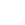 MANTENIMIENTO PREVENTIVO Y CORRECTIVO DE LOS ASCENSORESUNIVERSIDAD NACIONAL DE LA PLATA   DEPARTAMENTO DE OBRAS Y PROYECTOS FAUJUNIO DE 2021.PLIEGO DE ESPECIFICACIONES TECNICAS PARTICULARES (PETP)LOCALIZACION:La citada obra se deberá ejecutar en el predio que se ubica en la calle 47 y 117 N° 162 de la Ciudad de La Plata que pertenece  a la Facultad de Arquitectura y Urbanismo de la Universidad Nacional de La Plata “FAU”, la cual está situada dentro del llamado Grupo Bosque Oeste.DESCRIPCION GENERAL DE LOS TRABAJOS:La presente contratación se encuadra en un plan de adecuación, actualización y mantenimiento edilicio de nuestra facultad. La presente contratación, comprende el anual del Servicio de Mantenimiento preventivo y correctivo de (3) ascensores de tipo hidráulico ubicado en el predio de esta Institución.-Esta información consta en el presente pliego y será complementada a los oferentes solamente via correo electrónico, ya que no habrá  visita a obra dado que la facultad se encuentra con guardia de serenia por la Pandemia de público conocimiento, los cuales podrán despejar, de ser necesario, todas las dudas correspondientes a estas definiciones.   CABE ACLARAR QUE TODA CONSULTA SERA RECEPCIONADA A LOS SIGUIENTES CORREOS ELECTRONICOS:vaazpiazu@gmail.com; compras@fau.unlp.edu.ar; compras2@fau.unlp.edu.ar MEMORIA TECNICA-DESCRIPTIVATareas de mantenimiento mensual: limpieza, engrase y lubricación, control preventivo y correctivo.Tareas de mantenimiento semestral: según lo requerido por la ordenanza de la Municipalidad de La Plata; control de estado de desgaste de los cables de tracción y acción, regulador o limitador de velocidad, selector o registrador de las paradas de los pisos, accionamiento de las llaves, prueba del aparato de seguridad de la cabina y contrapeso, control del sistema gral.Servicio de reclamo por desperfectos simples, urgencias o peligro inminente.-Informe mensual, (firmado por responsable), de los desperfectos, reparaciones y cualquier otra trabajo efectuado en el mismo, con la correspondiente actualización del cuaderno de habilitación municipal.-NOTAS IMPORTANTESLa Contratista deberá presentar referencias comprobables sobre trabajos realizados de similares características.DEPARTAMENTO DE OBRAS Y PROYECTOS FAU.Departamento de Compras y Licitaciones FACULTAD DE ARQUITECTURA Y URBANISMO CONTRATACIÓN DIRECTA Nº 07/2021 DIRECCIÓN SERV. ECONÓMICOS Y FINANCIEROS DIVISIÓN COMPRAS UOC: 118-07 CALLE 47 Nº 162 – LA PLATA EXPTE. 2400-1764/21-000 ANEXO III Constancia de obtención de pliego 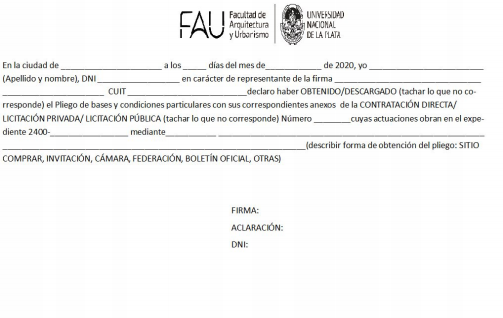                                                                     ANEXO IV INSTRUCTIVO PARA ASIGNAR CONTRASEÑA A UN DOCUMENTO PDF Aclaración: Este instructivo constituye sólo una alternativa para generar la contraseña, pero cada oferente puede utilizar la herramienta que tenga a disposición. 1. Guarde el documento en formato PDF como lo hace habitualmente 2. Ingrese a www.smallpdf.com 3. Seleccione la opción PROTECT PDF 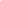 4. Presione “Choose file” 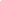 5. Se abrirá el explorador de archivos de su pc. Seleccione el documento al que desea asignarle la clave, haciendo doble click 6. Ingrese la clave (dos veces la misma) en los espacios asignados y presione “ENCRYPT PDF 7. Una vez procesado el archivo, presione “DOWNLOAD”. El archivo con clave será automáticamente descargado a su carpeta de descargas. Puede confirmar que el proceso se ha realizado exitosamente, abriendo el archivo y verificando que le sea solicitada la clave de acceso. IMPORTANTE: La Facultad de Arquitectura no le solicitará la clave de acceso al archivo por ningún medio. La misma deberá ser proporcionada sólo durante el acto de apertura correspondiente, en la fecha y hora consignada en el pliego.